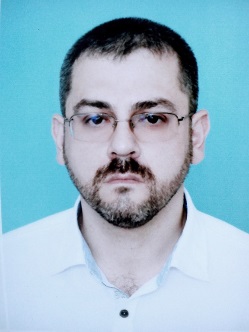 ШАГИНЯН Олег РудольфовичТРУДОВАЯ ДЕЯТЕЛЬНОСТЬКонтактные телефоны: моб.: +7 (918) 440-42-75Дата рождения14 июля 1975 годаМесто рожденияг. Армавир, Краснодарского края.Адрес постоянной регистрацииКраснодарский край, Тбилисский район, ст. Тбилисская, ул. Дальняя, 42Образование (когда и какие учеб. заведения закончил)высшее, Кубанская медицинская академия им. Красной Армии, 1997Специальность по образованиюстоматологУченая степеньнетНахождение в статусе депутатавыборных органовдепутат Совета Тбилисского сельского поселения Тбилисского района с 19 сентября 2014 года, 2019 год депутат четвертого созыва Тбилисского сельского поселения Тбилисского районаГосударственные наградынетЧленство (участие) в общественных объединениях (организациях, движениях)нетЧленство в партии (год вступления)/беспартийныйб/пПартийная должностьнетГод начала - год окончанияДолжность, место работы1992 – 1997учеба в Кубанской медицинской академии им. Красной Армии1997 – 1999врач - стоматолог, ООО «Улыбка», Северский район1999 – 2000врач – стоматолог, ОАО «Тбилисскаягазстрой» 2000 – 2003стоматологический кабинет «Био Дент», ст. Тбилисская2003-н/времяврач – стоматолог, руководитель, главный врач ООО «Дельта», ст. Тбилисская